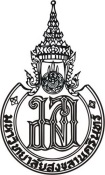 บันทึกข้อความส่วนงาน    ...................................................   คณะทรัพยากรธรรมชาติ   โทร...................
ที่  .................................. 	        		วันที่   .................................................เรื่อง  ขออนุมัติเดินทางไปปฏิบัติงานภายในประเทศ เรียน	คณบดี  ข้าพเจ้า...........................  ตำแหน่ง........................... สังกัด............................... 
มีความประสงค์เดินทางไปปฏิบัติงาน ในวันที่ ............................... ณ .................................
จังหวัด................................ นั้น  ในการนี้ ข้าพเจ้าจึงขออนุมัติเดินทางไปปฏิบัติงาน ในวันที่..................... ถึงวันที่ .......................... ณ .................................... จังหวัด............................ รายละเอียดตามเอกสารที่แนบมาพร้อมนี้ โดย  ไม่ขอเบิกค่าใช้จ่ายจากคณะฯ     ทั้งนี้          (หน่วยงาน)                   เป็นผู้รับผิดชอบค่าใช้จ่ายในการเดินทาง   ขอเบิกค่าใช้จ่าย 	○เงินงบประมาณ	○เงินรายได้คณะฯ	○เงินโครงการวิจัย	○แหล่งเงินอื่นๆ ระบุ................................................................................. จึงเรียนมาเพื่อโปรดพิจารณาอนุมัติ(......................................................)ตำแหน่ง ............................................อนุมัติ(......................................................)ตำแหน่ง หัวหน้าสาขาวิชา..................